Рекламно-техническое описание результата интеллектуальной деятельности В виде секрета производства (ноу-хау) «Методология поликритериального оценивания знаний обучающихся в высших учебных заведениях»разработан в процессе разработки и реализации научно-методического проекта: «Стратегия развития научно-методического потенциала департамента», проведенного в рамках служебного задания на …. год.Сведения об авторе:Описание результата интеллектуальной деятельности- исчерпывающая информация о технологии: с 2017 года автором разрабатывается поликритериальная система оценивания достижений обучающихся в высших учебных заведениях (ПКСО). Эта система предусматривает осуществление комплексной (дифференцированной), интерактивной и непрерывной оценочно-контрольной деятельности на всем протяжении учебно-воспитательного процесса (УВП) при помощи набора критериев (устойчивых признаков и категорий) с целью обеспечения максимальной транспарентности и объективности оценивания.Разработка ПКСО носит законченный характер, будучи успешно апробирована за период 2017-2023 гг. в пяти (5) вузах России и Белоруссии, а также в Институте востоковедения РАН. При этом система использовалась для оценивания знаний не только студентов (бакалавриата, специалитета, магистратуры – всего свыше 400 человек), но и ППС вузов, научных работников и экспертов-практиков в рамках интенсивных курсов повышения квалификации на русском и английском языках. Положения ПКСО не просто учитывают, но развивают в практическом плане теоретические концепты, выдвинутые в различные периоды отечественной истории (Российская империя, СССР, современная Россия) ведущими педагогами, преподавателями высшей школы, воспитателями и психологами (Ушинский К.Д., Макаренко А.С., Выготский Л.С., Беспалько В.П., Кумарин В.В., Зимняя И.А., Эльконин Д.Б.), а также зарубежными учеными (Р. Глейзер, Блум Б., Блэк П., Брунер Дж., Кратволь Д., Пиаже Ж. и др.). Что по совокупности формирует обширный научный бэкграунд для данной образовательной технологии.На основе систематизированных данных о применении ПКСО автором подготовлено учебно-методическое пособие, которое опубликовано в 2023 году: Матвеев И.А. Расширенная методология поликритериального оценивания знаний обучающихся в высших учебных заведениях (авторский взгляд). Учебно-методическое пособие / отв. ред. Е.В. Кузнецова. М.: ГАУГН-Пресс, 2023. — 140 с.; - степень готовности к разработке инновационного проекта: в свете шестилетнего опыта использования и совершенствования на практике, когда в интерактивном режиме автором учитывались замечания и пожелания участников УВП, система ПСКО представляется полностью готовой к использованию в качестве перспективной образовательной технологии. Четко определены, сформулированы и апробированы семь критериев и групп критериев (самостоятельная работа; работа в команде; результаты проверочных тестов; кругозор; активность в дискуссиях; посещаемость; общение с преподавателем). Разработаны типовые письменные промежуточные тесты (пункты-маркеры с установленным набором требований). Установлены единые алгоритмы расчета предварительных и итоговых оценок с использованием математических формул;- новизна технологии, отличие от аналогов: по сравнению с базовой (простой или традиционной) системой критериального оценивания новизной ПКСО является использование критериев не параллельно с единой целью, а в интегрированном порядке. Такое интегрирование развивает у обучающихся инициативность и самодисциплину, а у преподавателя – саморегуляцию, позволяя решать учебные задачи и проводить углубленный анализ, а при необходимости – корректировку социальных характеристик слушателей. - технологические преимущества: ПКСО может применяться как в рамках как в рамках очных учебно-образовательных курсов, так и курсов с использованием дистанционных образовательных технологий (ДОТ). В процессе оценивания задействуется метод визуализации информации (составление преподавателем таблиц с критериями/группами критериев), что обеспечивает удобство обработки и в то же время краткость, емкость и доходчивость презентации данных. Что по принципу аналогии способствует формированию у проверяемых аналитических способностей и устойчивых навыков визуализации данных и работы в редакторах Microsoft Excel и PowerPoint. Занятия с использованием ДОТ могут организовываться на отечественных электронных платформах (“Webinar” и др.); - экономические преимущества: повышение производительности преподавательского труда и учебного труда обучающихся; появление ресурса с новыми качествами консолидации учебного и воспитательного процессов в единый учебно-воспитательный процесс, что ощутимо снижает трудозатраты по итоговому оцениванию результатов учебной деятельности обучающихся (экзамены и зачеты для значительного числа обучающихся проставляются преподавателем с опорой на их предварительные оценки), а также по оцениванию социальных характеристик обучающихся;- область возможного использования: наряду с использованием для непосредственного заказчика подготовки кадров в Финансовом университете практически по всем образовательным программам, ПКСО может применяться в рамках совместных образовательных программ и проектов совместно с партнерскими образовательными организациями в сфере высшего образования (на бюджетной и внебюджетной основе); создается базовый потенциал для разработки производных образовательных технологий и методик управления УВП.Практика показала, что ПКСО может использоваться при подготовке кадров высшей квалификации по ряду научных специальностей, таких как «Общая педагогика, история педагогики и образования» (5.8.1.) и «Теория и методика обучения и воспитания (по областям и уровням образования)» (5.8.2.) и для подготовки специалистов по направлениям «Востоковедение и африканистика» (58.03.01 и 58.04.01) и «Международные отношения» (41.03.05). А также применяться в рамках и основных и дополнительных учебных программ и курсов повышения квалификации; - сопутствующие полезные эффекты: внедрение ПКСО отвечает общим национальным императивам по повышению качества российской высшей школы, а именно, следующим задачам: - по внедрению передовых отечественных подходов, технологий и методологий с целью укрепления технологического суверенитета Российской Федерации; - по повышению привлекательности российского образования для обучающихся из дружественных стран ближнего и дальнего зарубежья, включая поощрение экспорта качественных образовательных услуг;- по популяризации за рубежом российского образования, русского языка и культуры. 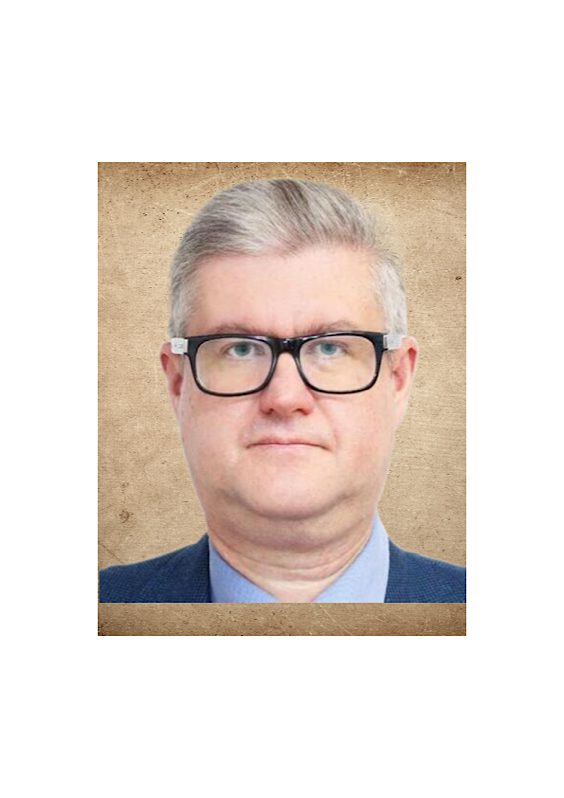 Матвеев Игорь Александрович Доцент Кандидат исторических наук 140033 Московская обл., Люберецкий район, пос. Малаховка, Быковское шоссе, д. 42, кв. 26            Тел.: +7 905 734 6262Эл. адрес: iamatveev@mail.ru